______Информационный бюллетень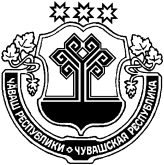 Вестник  Татарские СугутыГазета Администрации Татарско-Сугутского сельского поселения                                                                                                                                                                                          Издается с ноября   1. Третье заседание Собрания депутатов Татарско-Сугутского сельского поселения Батыревского района  Чувашской Республики четвертого созыва. Решения. 1. О внесении изменений в Решение Собрания  депутатов Татарско-Сугутского сельского поселения Батыревского района «О бюджете Татарско-Сугутского сельского поселения Батыревского района на 2020 год и на плановый период 2021 и 2022 годов»Статья 1Внести в Решение Собрания депутатов Татарско-Сугутского сельского поселения Батыревского района от 20 декабря 2019 года № 1 «О бюджете Татарско-Сугутского сельского поселения Батыревского района на 2020 и на плановый период 2021 и 2022 годов» (информационный бюллетень «Вестник Татарские Сугуты», 2019, №29)  следующие изменения:в статье 1:в части 1:в абзаце втором слова «3 781 861,30 рублей» заменить словами «4 055 281,70 рублей», слова «2 789 846,70 рубль» заменить словами «3 063 266,70 рублей»;в   абзаце    третьем    слова «3 887 087,70 рублей» заменить словами «4 115 507,70 рублей»;в   абзаце    четвертом   слова «105 226 рублей» заменить   словами «60 226 рублей»;2) в статье 3:слова «приложениям 3-31» заменить словами «приложениям 3-32»,3) в статье 4:в части 1: в пункте «а» слова «приложениям 5-51» заменить словами «приложениям 5-52»,в пункте «в» слова «приложениям 7- 71» заменить словами «приложениям 7- 72»,в пункте «д» слова «приложениям 9-91» заменить словами «приложениям 9-92»,приложение 32 изложить в следующей редакции:ПРОГНОЗИРУЕМЫЙ ОБЪЕМпоступлений доходов в бюджет Татарско-Сугутского сельского поселения Батыревского района на 2020 год5) дополнить приложением 52 следующего содержания:ИЗМЕНЕНИЕ
распределения бюджетных ассигнований по разделам, подразделам, целевым статьям (муниципальным программам Татарско-Сугутского сельского поселения Батыревского района и непрограммным направлениям деятельности) и группам (группам и подгруппам) видов расходов   классификации расходов бюджета Татарско-Сугутского сельского поселения Батыревского района на 2020  год,  предусмотренного  приложениями 5-51 к  Решению Собрания депутатов Татарско-Сугутского сельского поселения Батыревского района  «О бюджете Татарско-Сугутского сельского поселения Батыревского района на 2020 год и на плановый период 2021 и 2022 годов»дополнить приложением 72 следующего содержания:ИЗМЕНЕНИЕраспределения бюджетных ассигнований по целевым статьям (муниципальным программам Татарско-Сугутского сельского поселения Батыревского района  и непрограммным направлениям  деятельности),  группам (группам и подгруппам) видов расходов, разделам, подразделам классификации расходов бюджета  Татарско-Сугутского сельского поселения Батыревского района  на 2020 год, предусмотренного  приложениями 7-71 к Решению Собрания депутатов Татарско-Сугутского сельского поселения Батыревского района «О бюджете  Татарско-Сугутского сельского поселения Батыревского района на 2020 год и на плановый период 2021 и 2022 годов»дополнить приложением 92 следующего содержания:ИЗМЕНЕНИЕведомственной структуры расходов бюджета Татарско-Сугутского сельского поселения Батыревского района на 2020 год, предусмотренной приложениями 9-91    к Решению Собрания депутатов Татарско-Сугутского сельского поселения Батыревского района "О бюджете   Татарско-Сугутского сельского поселения Батыревского района на 2020 год и на плановый период 2021 и 2022 годов"(в рублях)             8) приложение 11 «Источники внутреннего финансирования дефицита бюджета Татарско-Сугутского сельского поселения Батыревского района на 2020 год» изложить в следующей редакции:Источники внутреннего финансирования дефицита бюджета Татарско-Сугутского сельского поселения Батыревского района на 2020 год( в рублях)   Статья 2          Настоящее Решение вступает в силу со дня его официального опубликования и распространяется на правоотношения, возникшие с 1 января 2020 года.Глава Татарско-Сугутского сельского поселенияБатыревского района Чувашской Республики                                    Козлов Д.М.         13 ноября 2020 года  № 24                                                                                             «Приложение 32 к Решению Собрания депутатов Татарско-Сугутского сельского поселения Батыревского района «О бюджете Татарско-Сугутского сельского поселения Батыревского района на 2020 год и на плановый период 2021 и 2022 годов» (в редакции решения Собрания депутатов Татарско-Сугутского сельского поселения Батыревского района "О внесении изменений в решение Собрания депутатов Татарско-Сугутского сельского поселения Батыревского района "О бюджете Татарско-Сугутского сельского поселения Батыревского района на 2020 год и на плановый период 2021 и 2022 годов»)Код бюджетной 
классификацииНаименование доходовСумма (увеличение, уменьшение (-)(в рублях)10000000000000000НАЛОГОВЫЕ И НЕНАЛОГОВЫЕ ДОХОДЫ992 015,0010100000000000000НАЛОГИ НА ПРИБЫЛЬ, ДОХОДЫ42 746,0010300000000000000НАЛОГИ НА ТОВАРЫ (РАБОТЫ, УСЛУГИ), РЕАЛИЗУЕМЫЕ НА ТЕРРИТОРИИ РОССИЙСКОЙ ФЕДЕРАЦИИ304 970,0010500000000000000НАЛОГИ НА СОВОКУПНЫЙ ДОХОД4 140,0010600000000000000НАЛОГИ НА ИМУЩЕСТВО543 659,0010800000000000000ГОСУДАРСТВЕННАЯ ПОШЛИНА7 200,0011100000000000000ДОХОДЫ ОТ ИСПОЛЬЗОВАНИЯ ИМУЩЕСТВА, НАХОДЯЩЕГОСЯ В ГОСУДАРСТВЕННОЙ И МУНИЦИПАЛЬНОЙ СОБСТВЕННОСТИ2 500,0011300000000000000ДОХОДЫ ОТ ОКАЗАНИЯ ПЛАТНЫХ УСЛУГ И КОМПЕНСАЦИИ ЗАТРАТ ГОСУДАРСТВА12 800,0011400000000000000ДОХОДЫ ОТ ПРОДАЖИ МАТЕРИАЛЬНЫХ И НЕМАТЕРИАЛЬНЫХ АКТИВОВ74 000,0020000000000000000БЕЗВОЗМЕЗДНЫЕ ПОСТУПЛЕНИЯ3 063 266,7020200000000000000БЕЗВОЗМЕЗДНЫЕ ПОСТУПЛЕНИЯ ОТ ДРУГИХ БЮДЖЕТОВ БЮДЖЕТНОЙ СИСТЕМЫ РОССИЙСКОЙ ФЕДЕРАЦИИ3 063 266,7020210000000000000Дотации бюджетам бюджетной системы Российской Федерации1 677 575,0020220000000000000Субсидии бюджетам бюджетной системы Российской Федерации (межбюджетные субсидии)390 120,0020230000000000000Субвенции бюджетам бюджетной системы Российской Федерации103 440,7020240000000000000Иные межбюджетные трансферты540 818,8020290000000000000Прочие безвозмездные поступления от других бюджетов бюджетной системы351 312,20ВСЕГО4 055 281,70                           «Приложение 52к Решению Собрания депутатов Татарско-Сугутского сельского поселения Батыревского района «О бюджете Татарско-Сугутского сельского поселения Батыревского района на 2020 год и наплановый период 2021 и 2022 годов»НаименованиеНаименованиеРЗРЗПРПРЦС муниципальные программы Батыревского района и непрограммные направления деятельностигруппа (группа и подгруппа) вида расходагруппа (группа и подгруппа) вида расходагруппа (группа и подгруппа) вида расходаСумма (увеличение, уменьшение (-)(в рублях)11223345556Всего217 931,80217 931,80217 931,80ОБЩЕГОСУДАРСТВЕННЫЕ ВОПРОСЫ0101198 225,00198 225,00198 225,00Функционирование Правительства Российской Федерации, высших исполнительных органов государственной власти субъектов Российской Федерации, местных администраций01010404176 225,00176 225,00176 225,00Муниципальная программа "Развитие потенциала муниципального управления"01010404Ч500000000Ч500000000Ч500000000176 225,00176 225,00176 225,00Обеспечение реализации государственной программы Чувашской Республики "Развитие потенциала государственного управления"01010404Ч5Э0000000Ч5Э0000000Ч5Э0000000176 225,00176 225,00176 225,00Основное мероприятие "Общепрограммные расходы"01010404Ч5Э0100000Ч5Э0100000Ч5Э0100000176 225,00176 225,00176 225,00Обеспечение функций муниципальных органов01010404Ч5Э0100200Ч5Э0100200Ч5Э0100200176 225,00176 225,00176 225,00Расходы на выплаты персоналу в целях обеспечения выполнения функций государственными (муниципальными) органами, казенными учреждениями, органами управления государственными внебюджетными фондами01010404Ч5Э0100200Ч5Э0100200Ч5Э010020010082 000,0082 000,0082 000,00Расходы на выплаты персоналу государственных (муниципальных) органов01010404Ч5Э0100200Ч5Э0100200Ч5Э010020012082 000,0082 000,0082 000,00Закупка товаров, работ и услуг для обеспечения государственных (муниципальных) нужд01010404Ч5Э0100200Ч5Э0100200Ч5Э010020020084 225,0084 225,0084 225,00Иные закупки товаров, работ и услуг для обеспечения государственных (муниципальных) нужд01010404Ч5Э0100200Ч5Э0100200Ч5Э010020024084 225,0084 225,0084 225,00Иные бюджетные ассигнования01010404Ч5Э0100200Ч5Э0100200Ч5Э010020080010 000,0010 000,0010 000,00Уплата налогов, сборов и иных платежей01010404Ч5Э0100200Ч5Э0100200Ч5Э010020085010 000,0010 000,0010 000,00Другие общегосударственные вопросы0101131322 000,0022 000,0022 000,00Муниципальная программа "Повышение безопасности жизнедеятельности населения и территорий Чувашской Республики"01011313Ц800000000Ц800000000Ц8000000003 000,003 000,003 000,00Подпрограмма "Профилактика терроризма и экстремистской деятельности в Чувашской Республике" муниципальной программы "Повышение безопасности жизнедеятельности населения и территорий Чувашской Республики"01011313Ц830000000Ц830000000Ц8300000003 000,003 000,003 000,00Основное мероприятие "Информационная работа по профилактике терроризма и экстремистской деятельности"01011313Ц830400000Ц830400000Ц8304000003 000,003 000,003 000,00Разработка (изготовление) тематических информационных материалов, направленных на профилактику терроризма и экстремизма, пропаганду здорового образа жизни01011313Ц830416030Ц830416030Ц8304160303 000,003 000,003 000,00Закупка товаров, работ и услуг для обеспечения государственных (муниципальных) нужд01011313Ц830416030Ц830416030Ц8304160302003 000,003 000,003 000,00Иные закупки товаров, работ и услуг для обеспечения государственных (муниципальных) нужд01011313Ц830416030Ц830416030Ц8304160302403 000,003 000,003 000,00Муниципальная программа "Управление общественными финансами и муниципальным долгом"01011313Ч400000000Ч400000000Ч40000000020 000,0020 000,0020 000,00Подпрограмма "Совершенствование бюджетной политики и обеспечение сбалансированности бюджета" муниципальной программы "Управление общественными финансами и муниципальным долгом"01011313Ч410000000Ч410000000Ч41000000020 000,0020 000,0020 000,00Основное мероприятие "Организация исполнения и подготовка отчетов об исполнении муниципального бюджета"01011313Ч410300000Ч410300000Ч41030000020 000,0020 000,0020 000,00Прочие выплаты по обязательствам муниципального образования Чувашской Республики01011313Ч410373450Ч410373450Ч41037345020 000,0020 000,0020 000,00Иные бюджетные ассигнования01011313Ч410373450Ч410373450Ч41037345080020 000,0020 000,0020 000,00Уплата налогов, сборов и иных платежей01011313Ч410373450Ч410373450Ч41037345085020 000,0020 000,0020 000,00Муниципальная программа "Развитие потенциала муниципального управления"01011313Ч500000000Ч500000000Ч500000000-1 000,00-1 000,00-1 000,00Обеспечение реализации государственной программы Чувашской Республики "Развитие потенциала государственного управления"01011313Ч5Э0000000Ч5Э0000000Ч5Э0000000-1 000,00-1 000,00-1 000,00Основное мероприятие "Общепрограммные расходы"01011313Ч5Э0100000Ч5Э0100000Ч5Э0100000-1 000,00-1 000,00-1 000,00Выполнение других обязательств муниципального образования Чувашской Республики01011313Ч5Э0173770Ч5Э0173770Ч5Э0173770-1 000,00-1 000,00-1 000,00Закупка товаров, работ и услуг для обеспечения государственных (муниципальных) нужд01011313Ч5Э0173770Ч5Э0173770Ч5Э0173770200-1 000,00-1 000,00-1 000,00Иные закупки товаров, работ и услуг для обеспечения государственных (муниципальных) нужд01011313Ч5Э0173770Ч5Э0173770Ч5Э0173770240-1 000,00-1 000,00-1 000,00НАЦИОНАЛЬНАЯ БЕЗОПАСНОСТЬ И ПРАВООХРАНИТЕЛЬНАЯ ДЕЯТЕЛЬНОСТЬ03037 897,807 897,807 897,80Другие вопросы в области национальной безопасности и правоохранительной деятельности030314147 897,807 897,807 897,80Муниципальная программа "Повышение безопасности жизнедеятельности населения и территорий Чувашской Республики"03031414Ц800000000Ц800000000Ц8000000007 897,807 897,807 897,80Подпрограмма "Защита населения и территорий от чрезвычайных ситуаций природного и техногенного характера, обеспечение пожарной безопасности и безопасности населения на водных объектах на территории Чувашской Республики" муниципальной программы "Повышение безопасности жизнедеятельности населения и территорий Чувашской Республики"03031414Ц810000000Ц810000000Ц8100000007 897,807 897,807 897,80Основное мероприятие "Обеспечение безопасности населения и муниципальной (коммунальной) инфраструктуры"03031414Ц810500000Ц810500000Ц8105000007 897,807 897,807 897,80Реализация противоэпидемических (профилактических) мероприятий в целях недопущения завоза и распространения новой коронавирусной инфекции03031414Ц81051591СЦ81051591СЦ81051591С3 010,803 010,803 010,80Закупка товаров, работ и услуг для обеспечения государственных (муниципальных) нужд03031414Ц81051591СЦ81051591СЦ81051591С2003 010,803 010,803 010,80Иные закупки товаров, работ и услуг для обеспечения государственных (муниципальных) нужд03031414Ц81051591СЦ81051591СЦ81051591С2403 010,803 010,803 010,80Реализация противоэпидемических (профилактических) мероприятий в целях недопущения завоза и распространения новой коронавирусной инфекции03031414Ц81057591СЦ81057591СЦ81057591С4 887,004 887,004 887,00Закупка товаров, работ и услуг для обеспечения государственных (муниципальных) нужд03031414Ц81057591СЦ81057591СЦ81057591С2004 887,004 887,004 887,00Иные закупки товаров, работ и услуг для обеспечения государственных (муниципальных) нужд03031414Ц81057591СЦ81057591СЦ81057591С2404 887,004 887,004 887,00ЖИЛИЩНО-КОММУНАЛЬНОЕ ХОЗЯЙСТВО050572 784,0072 784,0072 784,00Благоустройство0505030372 784,0072 784,0072 784,00Муниципальная программа "Формирование современной городской среды на территории Чувашской Республики"05050303A500000000A500000000A5000000000,000,000,00Подпрограмма "Благоустройство дворовых и общественных территорий" муниципальной программы "Формирование современной городской среды на территории Чувашской Республики"05050303A510000000A510000000A5100000000,000,000,00Основное мероприятие "Содействие благоустройству населенных пунктов Чувашской Республики"05050303A510200000A510200000A5102000000,000,000,00Уличное освещение05050303A510277400A510277400A5102774000,000,000,00Закупка товаров, работ и услуг для обеспечения государственных (муниципальных) нужд05050303A510277400A510277400A5102774002000,000,000,00Иные закупки товаров, работ и услуг для обеспечения государственных (муниципальных) нужд05050303A510277400A510277400A5102774002400,000,000,00Основное мероприятие "Реализация мероприятий регионального проекта "Формирование комфортной городской среды"05050303A51F200000A51F200000A51F2000000,000,000,00Реализация программ формирования современной городской среды05050303A51F255550A51F255550A51F2555500,000,000,00Закупка товаров, работ и услуг для обеспечения государственных (муниципальных) нужд05050303A51F255550A51F255550A51F2555502000,000,000,00Иные закупки товаров, работ и услуг для обеспечения государственных (муниципальных) нужд05050303A51F255550A51F255550A51F2555502400,000,000,00Межбюджетные трансферты05050303A51F255550A51F255550A51F2555505000,000,000,00Иные межбюджетные трансферты05050303A51F255550A51F255550A51F2555505400,000,000,00Муниципальная программа "Комплексное развитие сельских территорий Чувашской Республики"05050303A600000000A600000000A600000000100 000,00100 000,00100 000,00Подпрограмма "Создание и развитие инфраструктуры на сельских территориях" муниципальной программы "Комплексное развитие сельских территорий Чувашской Республики"05050303A620000000A620000000A620000000100 000,00100 000,00100 000,00Основное мероприятие "Реализация проектов, направленных на благоустройство и развитие территорий населенных пунктов Чувашской Республики"05050303A620300000A620300000A620300000100 000,00100 000,00100 000,00Реализация проектов, направленных на благоустройство и развитие территорий населенных пунктов Чувашской Республики, за счет дотации на поддержку мер по обеспечению сбалансированности бюджетов за счет средств резервного фонда Правительства Российской Федерации05050303A62035002FA62035002FA62035002F100 000,00100 000,00100 000,00Закупка товаров, работ и услуг для обеспечения государственных (муниципальных) нужд05050303A62035002FA62035002FA62035002F200100 000,00100 000,00100 000,00Иные закупки товаров, работ и услуг для обеспечения государственных (муниципальных) нужд05050303A62035002FA62035002FA62035002F240100 000,00100 000,00100 000,00Муниципальная программа "Развитие потенциала природно-сырьевых ресурсов и повышение экологической безопасности"05050303Ч300000000Ч300000000Ч300000000-27 216,00-27 216,00-27 216,00Подпрограмма "Повышение экологической безопасности в Чувашской Республике" муниципальной программы "Развитие потенциала природно-сырьевых ресурсов и повышение экологической безопасности"05050303Ч320000000Ч320000000Ч320000000-27 216,00-27 216,00-27 216,00Основное мероприятие "Мероприятия, направленные на снижение негативного воздействия хозяйственной и иной деятельности на окружающую среду"05050303Ч320100000Ч320100000Ч320100000-27 216,00-27 216,00-27 216,00Организация в населенных пунктах и коллективных садах сбора, в том числе раздельного, и вывоза твердых коммунальных отходов05050303Ч320176310Ч320176310Ч320176310-27 216,00-27 216,00-27 216,00Закупка товаров, работ и услуг для обеспечения государственных (муниципальных) нужд05050303Ч320176310Ч320176310Ч320176310200-27 216,00-27 216,00-27 216,00Иные закупки товаров, работ и услуг для обеспечения государственных (муниципальных) нужд05050303Ч320176310Ч320176310Ч320176310240-27 216,00-27 216,00-27 216,00КУЛЬТУРА, КИНЕМАТОГРАФИЯ0808-60 975,00-60 975,00-60 975,00Культура08080101-60 975,00-60 975,00-60 975,00Муниципальная программа "Развитие культуры и туризма"08080101Ц400000000Ц400000000Ц400000000-50 975,00-50 975,00-50 975,00Подпрограмма "Развитие культуры в Чувашской Республике" муниципальной программы "Развитие культуры и туризма"08080101Ц410000000Ц410000000Ц410000000-50 975,00-50 975,00-50 975,00Основное мероприятие "Сохранение и развитие народного творчества"08080101Ц410700000Ц410700000Ц410700000-50 975,00-50 975,00-50 975,00Обеспечение деятельности государственных учреждений культурно-досугового типа и народного творчества08080101Ц41077A390Ц41077A390Ц41077A390-50 975,00-50 975,00-50 975,00Закупка товаров, работ и услуг для обеспечения государственных (муниципальных) нужд08080101Ц41077A390Ц41077A390Ц41077A3902003 775,003 775,003 775,00Иные закупки товаров, работ и услуг для обеспечения государственных (муниципальных) нужд08080101Ц41077A390Ц41077A390Ц41077A3902403 775,003 775,003 775,00Межбюджетные трансферты08080101Ц41077A390Ц41077A390Ц41077A390500-1 323,00-1 323,00-1 323,00Иные межбюджетные трансферты08080101Ц41077A390Ц41077A390Ц41077A390540-1 323,00-1 323,00-1 323,00Иные бюджетные ассигнования08080101Ц41077A390Ц41077A390Ц41077A390800-53 427,00-53 427,00-53 427,00Уплата налогов, сборов и иных платежей08080101Ц41077A390Ц41077A390Ц41077A390850-53 427,00-53 427,00-53 427,00Основное мероприятие "Развитие муниципальных учреждений культуры"08080101Ц411500000Ц411500000Ц4115000000,000,000,00Обеспечение развития и укрепления материально-технической базы домов культуры в населенных пунктах с числом жителей до 50 тысяч человек08080101Ц4115L4670Ц4115L4670Ц4115L46700,000,000,00Закупка товаров, работ и услуг для обеспечения государственных (муниципальных) нужд08080101Ц4115L4670Ц4115L4670Ц4115L46702000,000,000,00Иные закупки товаров, работ и услуг для обеспечения государственных (муниципальных) нужд08080101Ц4115L4670Ц4115L4670Ц4115L46702400,000,000,00Муниципальная программа "Повышение безопасности жизнедеятельности населения и территорий Чувашской Республики"08080101Ц800000000Ц800000000Ц800000000-10 000,00-10 000,00-10 000,00Подпрограмма "Защита населения и территорий от чрезвычайных ситуаций природного и техногенного характера, обеспечение пожарной безопасности и безопасности населения на водных объектах на территории Чувашской Республики" муниципальной программы "Повышение безопасности жизнедеятельности населения и территорий Чувашской Республики"08080101Ц810000000Ц810000000Ц810000000-10 000,00-10 000,00-10 000,00Основное мероприятие "Развитие гражданской обороны, повышение уровня готовности территориальной подсистемы Чувашской Республики единой государственной системы предупреждения и ликвидации чрезвычайных ситуаций к оперативному реагированию на чрезвычайные ситуации, пожары и происшествия на водных объектах"08080101Ц810400000Ц810400000Ц810400000-10 000,00-10 000,00-10 000,00Мероприятия по обеспечению пожарной безопасности муниципальных объектов08080101Ц810470280Ц810470280Ц810470280-10 000,00-10 000,00-10 000,00Закупка товаров, работ и услуг для обеспечения государственных (муниципальных) нужд08080101Ц810470280Ц810470280Ц810470280200-10 000,00-10 000,00-10 000,00Иные закупки товаров, работ и услуг для обеспечения государственных (муниципальных) нужд08080101Ц810470280Ц810470280Ц810470280240-10 000,00-10 000,00-10 000,00"Приложение 72 к Решению Собрания депутатов Татарско-Сугутского сельского поселения Батыревского района «О бюджете Татарско-Сугутского сельского поселения Батыревского района на 2020 год и на плановый период 2021 и 2022 годов»НаименованиеЦелевая статья (муниципальные программы и непрограммные направления деятельности)Группа (группа и подгруппа)  вида расходаРазделПодразделСумма (рублей)234567Всего217 931,80Муниципальная программа "Формирование современной городской среды на территории Чувашской Республики"A5000000000,00Подпрограмма "Благоустройство дворовых и общественных территорий" муниципальной программы "Формирование современной городской среды на территории Чувашской Республики"A5100000000,00Основное мероприятие "Содействие благоустройству населенных пунктов Чувашской Республики"A5102000000,00Уличное освещениеA5102774000,00Закупка товаров, работ и услуг для обеспечения государственных (муниципальных) нуждA5102774002000,00ЖИЛИЩНО-КОММУНАЛЬНОЕ ХОЗЯЙСТВОA510277400200050,00БлагоустройствоA51027740020005030,00Прочая закупка товаров, работ и услугA51027740024405030,00Иные закупки товаров, работ и услуг для обеспечения государственных (муниципальных) нуждA51027740024405030,00Основное мероприятие "Реализация мероприятий регионального проекта "Формирование комфортной городской среды"A51F2000000,00Реализация программ формирования современной городской средыA51F2555500,00Закупка товаров, работ и услуг для обеспечения государственных (муниципальных) нуждA51F2555502000,00ЖИЛИЩНО-КОММУНАЛЬНОЕ ХОЗЯЙСТВОA51F255550200050,00БлагоустройствоA51F25555020005030,00Прочая закупка товаров, работ и услугA51F25555024405030,00Иные закупки товаров, работ и услуг для обеспечения государственных (муниципальных) нуждA51F25555024405030,00Межбюджетные трансфертыA51F2555505000,00ЖИЛИЩНО-КОММУНАЛЬНОЕ ХОЗЯЙСТВОA51F255550500050,00БлагоустройствоA51F25555050005030,00Иные межбюджетные трансфертыA51F25555054005030,00Муниципальная программа "Комплексное развитие сельских территорий Чувашской Республики"A600000000100 000,00Подпрограмма "Создание и развитие инфраструктуры на сельских территориях" муниципальной программы "Комплексное развитие сельских территорий Чувашской Республики"A620000000100 000,00Основное мероприятие "Реализация проектов, направленных на благоустройство и развитие территорий населенных пунктов Чувашской Республики"A620300000100 000,00Реализация проектов, направленных на благоустройство и развитие территорий населенных пунктов Чувашской Республики, за счет дотации на поддержку мер по обеспечению сбалансированности бюджетов за счет средств резервного фонда Правительства Российской ФедерацииA62035002F100 000,00Закупка товаров, работ и услуг для обеспечения государственных (муниципальных) нуждA62035002F200100 000,00ЖИЛИЩНО-КОММУНАЛЬНОЕ ХОЗЯЙСТВОA62035002F20005100 000,00БлагоустройствоA62035002F2000503100 000,00Прочая закупка товаров, работ и услугA62035002F2440503100 000,00Иные закупки товаров, работ и услуг для обеспечения государственных (муниципальных) нуждA62035002F2440503100 000,00Муниципальная программа "Развитие культуры и туризма"Ц400000000-50 975,00Подпрограмма "Развитие культуры в Чувашской Республике" муниципальной программы "Развитие культуры и туризма"Ц410000000-50 975,00Основное мероприятие "Сохранение и развитие народного творчества"Ц410700000-50 975,00Обеспечение деятельности государственных учреждений культурно-досугового типа и народного творчестваЦ41077A390-50 975,00Закупка товаров, работ и услуг для обеспечения государственных (муниципальных) нуждЦ41077A3902003 775,00КУЛЬТУРА, КИНЕМАТОГРАФИЯЦ41077A390200083 775,00КультураЦ41077A39020008013 775,00Прочая закупка товаров, работ и услугЦ41077A39024408013 775,00Иные закупки товаров, работ и услуг для обеспечения государственных (муниципальных) нуждЦ41077A39024408013 775,00Межбюджетные трансфертыЦ41077A390500-1 323,00КУЛЬТУРА, КИНЕМАТОГРАФИЯЦ41077A39050008-1 323,00КультураЦ41077A3905000801-1 323,00Иные межбюджетные трансфертыЦ41077A3905400801-1 323,00Иные бюджетные ассигнованияЦ41077A390800-53 427,00КУЛЬТУРА, КИНЕМАТОГРАФИЯЦ41077A39080008-53 427,00КультураЦ41077A3908000801-53 427,00Уплата налога на имущество организаций и земельного налогаЦ41077A3908510801-53 427,00Уплата налогов, сборов и иных платежейЦ41077A3908510801-53 427,00Основное мероприятие "Развитие муниципальных учреждений культуры"Ц4115000000,00Обеспечение развития и укрепления материально-технической базы домов культуры в населенных пунктах с числом жителей до 50 тысяч человекЦ4115L46700,00Закупка товаров, работ и услуг для обеспечения государственных (муниципальных) нуждЦ4115L46702000,00КУЛЬТУРА, КИНЕМАТОГРАФИЯЦ4115L4670200080,00КультураЦ4115L467020008010,00Прочая закупка товаров, работ и услугЦ4115L467024408010,00Иные закупки товаров, работ и услуг для обеспечения государственных (муниципальных) нуждЦ4115L467024408010,00Муниципальная программа "Повышение безопасности жизнедеятельности населения и территорий Чувашской Республики"Ц800000000897,80Подпрограмма "Защита населения и территорий от чрезвычайных ситуаций природного и техногенного характера, обеспечение пожарной безопасности и безопасности населения на водных объектах на территории Чувашской Республики" муниципальной программы "Повышение безопасности жизнедеятельности населения и территорий Чувашской Республики"Ц810000000-2 102,20Основное мероприятие "Развитие гражданской обороны, повышение уровня готовности территориальной подсистемы Чувашской Республики единой государственной системы предупреждения и ликвидации чрезвычайных ситуаций к оперативному реагированию на чрезвычайные ситуации, пожары и происшествия на водных объектах"Ц810400000-10 000,00Мероприятия по обеспечению пожарной безопасности муниципальных объектовЦ810470280-10 000,00Закупка товаров, работ и услуг для обеспечения государственных (муниципальных) нуждЦ810470280200-10 000,00КУЛЬТУРА, КИНЕМАТОГРАФИЯЦ81047028020008-10 000,00КультураЦ8104702802000801-10 000,00Прочая закупка товаров, работ и услугЦ8104702802440801-10 000,00Иные закупки товаров, работ и услуг для обеспечения государственных (муниципальных) нуждЦ8104702802440801-10 000,00Основное мероприятие "Обеспечение безопасности населения и муниципальной (коммунальной) инфраструктуры"Ц8105000007 897,80Реализация противоэпидемических (профилактических) мероприятий в целях недопущения завоза и распространения новой коронавирусной инфекцииЦ81051591С3 010,80Закупка товаров, работ и услуг для обеспечения государственных (муниципальных) нуждЦ81051591С2003 010,80НАЦИОНАЛЬНАЯ БЕЗОПАСНОСТЬ И ПРАВООХРАНИТЕЛЬНАЯ ДЕЯТЕЛЬНОСТЬЦ81051591С200033 010,80Другие вопросы в области национальной безопасности и правоохранительной деятельностиЦ81051591С20003143 010,80Прочая закупка товаров, работ и услугЦ81051591С24403143 010,80Иные закупки товаров, работ и услуг для обеспечения государственных (муниципальных) нуждЦ81051591С24403143 010,80Реализация противоэпидемических (профилактических) мероприятий в целях недопущения завоза и распространения новой коронавирусной инфекцииЦ81057591С4 887,00Закупка товаров, работ и услуг для обеспечения государственных (муниципальных) нуждЦ81057591С2004 887,00НАЦИОНАЛЬНАЯ БЕЗОПАСНОСТЬ И ПРАВООХРАНИТЕЛЬНАЯ ДЕЯТЕЛЬНОСТЬЦ81057591С200034 887,00Другие вопросы в области национальной безопасности и правоохранительной деятельностиЦ81057591С20003144 887,00Прочая закупка товаров, работ и услугЦ81057591С24403144 887,00Иные закупки товаров, работ и услуг для обеспечения государственных (муниципальных) нуждЦ81057591С24403144 887,00Подпрограмма "Профилактика терроризма и экстремистской деятельности в Чувашской Республике" муниципальной программы "Повышение безопасности жизнедеятельности населения и территорий Чувашской Республики"Ц8300000003 000,00Основное мероприятие "Информационная работа по профилактике терроризма и экстремистской деятельности"Ц8304000003 000,00Разработка (изготовление) тематических информационных материалов, направленных на профилактику терроризма и экстремизма, пропаганду здорового образа жизниЦ8304160303 000,00Закупка товаров, работ и услуг для обеспечения государственных (муниципальных) нуждЦ8304160302003 000,00ОБЩЕГОСУДАРСТВЕННЫЕ ВОПРОСЫЦ830416030200013 000,00Другие общегосударственные вопросыЦ83041603020001133 000,00Прочая закупка товаров, работ и услугЦ83041603024401133 000,00Иные закупки товаров, работ и услуг для обеспечения государственных (муниципальных) нуждЦ83041603024401133 000,00Муниципальная программа "Развитие потенциала природно-сырьевых ресурсов и повышение экологической безопасности"Ч300000000-27 216,00Подпрограмма "Повышение экологической безопасности в Чувашской Республике" муниципальной программы "Развитие потенциала природно-сырьевых ресурсов и повышение экологической безопасности"Ч320000000-27 216,00Основное мероприятие "Мероприятия, направленные на снижение негативного воздействия хозяйственной и иной деятельности на окружающую среду"Ч320100000-27 216,00Организация в населенных пунктах и коллективных садах сбора, в том числе раздельного, и вывоза твердых коммунальных отходовЧ320176310-27 216,00Закупка товаров, работ и услуг для обеспечения государственных (муниципальных) нуждЧ320176310200-27 216,00ЖИЛИЩНО-КОММУНАЛЬНОЕ ХОЗЯЙСТВОЧ32017631020005-27 216,00БлагоустройствоЧ3201763102000503-27 216,00Прочая закупка товаров, работ и услугЧ3201763102440503-27 216,00Иные закупки товаров, работ и услуг для обеспечения государственных (муниципальных) нуждЧ3201763102440503-27 216,00Муниципальная программа "Управление общественными финансами и муниципальным долгом"Ч40000000020 000,00Подпрограмма "Совершенствование бюджетной политики и обеспечение сбалансированности бюджета" муниципальной программы "Управление общественными финансами и муниципальным долгом"Ч41000000020 000,00Основное мероприятие "Организация исполнения и подготовка отчетов об исполнении муниципального бюджета"Ч41030000020 000,00Прочие выплаты по обязательствам муниципального образования Чувашской РеспубликиЧ41037345020 000,00Иные бюджетные ассигнованияЧ41037345080020 000,00ОБЩЕГОСУДАРСТВЕННЫЕ ВОПРОСЫЧ4103734508000120 000,00Другие общегосударственные вопросыЧ410373450800011320 000,00Уплата иных платежейЧ410373450853011320 000,00Уплата налогов, сборов и иных платежейЧ410373450853011320 000,00Муниципальная программа "Развитие потенциала муниципального управления"Ч500000000175 225,00Обеспечение реализации государственной программы Чувашской Республики "Развитие потенциала государственного управления"Ч5Э0000000175 225,00Основное мероприятие "Общепрограммные расходы"Ч5Э0100000175 225,00Обеспечение функций муниципальных органовЧ5Э0100200176 225,00Расходы на выплаты персоналу в целях обеспечения выполнения функций государственными (муниципальными) органами, казенными учреждениями, органами управления государственными внебюджетными фондамиЧ5Э010020010082 000,00ОБЩЕГОСУДАРСТВЕННЫЕ ВОПРОСЫЧ5Э01002001000182 000,00Функционирование Правительства Российской Федерации, высших исполнительных органов государственной власти субъектов Российской Федерации, местных администрацийЧ5Э0100200100010482 000,00Фонд оплаты труда государственных (муниципальных) органовЧ5Э0100200121010462 980,00Расходы на выплаты персоналу государственных (муниципальных) органовЧ5Э0100200121010462 980,00Взносы по обязательному социальному страхованию на выплаты денежного содержания и иные выплаты работникам государственных (муниципальных) органовЧ5Э0100200129010419 020,00Расходы на выплаты персоналу государственных (муниципальных) органовЧ5Э0100200129010419 020,00Закупка товаров, работ и услуг для обеспечения государственных (муниципальных) нуждЧ5Э010020020084 225,00ОБЩЕГОСУДАРСТВЕННЫЕ ВОПРОСЫЧ5Э01002002000184 225,00Функционирование Правительства Российской Федерации, высших исполнительных органов государственной власти субъектов Российской Федерации, местных администрацийЧ5Э0100200200010484 225,00Закупка товаров, работ, услуг в сфере информационно-коммуникационных технологийЧ5Э010020024201047 800,00Иные закупки товаров, работ и услуг для обеспечения государственных (муниципальных) нуждЧ5Э010020024201047 800,00Прочая закупка товаров, работ и услугЧ5Э0100200244010476 425,00Иные закупки товаров, работ и услуг для обеспечения государственных (муниципальных) нуждЧ5Э0100200244010476 425,00Иные бюджетные ассигнованияЧ5Э010020080010 000,00ОБЩЕГОСУДАРСТВЕННЫЕ ВОПРОСЫЧ5Э01002008000110 000,00Функционирование Правительства Российской Федерации, высших исполнительных органов государственной власти субъектов Российской Федерации, местных администрацийЧ5Э0100200800010410 000,00Уплата прочих налогов, сборовЧ5Э0100200852010410 000,00Уплата налогов, сборов и иных платежейЧ5Э0100200852010410 000,00Выполнение других обязательств муниципального образования Чувашской РеспубликиЧ5Э0173770-1 000,00Закупка товаров, работ и услуг для обеспечения государственных (муниципальных) нуждЧ5Э0173770200-1 000,00ОБЩЕГОСУДАРСТВЕННЫЕ ВОПРОСЫЧ5Э017377020001-1 000,00Другие общегосударственные вопросыЧ5Э01737702000113-1 000,00Прочая закупка товаров, работ и услугЧ5Э01737702440113-1 000,00Иные закупки товаров, работ и услуг для обеспечения государственных (муниципальных) нуждЧ5Э01737702440113-1 000,00"Приложение 92к Решению Собрания депутатов Татарско-Сугутского сельского поселения Батыревского района «О бюджете Татарско-Сугутского сельского поселения Батыревского района на 2020 год и на плановый период 2021 и 2022 годов»НаименованиеГлавный распорядительРзПрЦС (муниципальные программы Батыревского района и непрограммные направления деятельности)группа вида расходаСумма, увеличение, уменьшение (-)1234567Администрация Татарско-Сугутского сельского поселения Батыревского района Чувашской Республики993217 931,80ОБЩЕГОСУДАРСТВЕННЫЕ ВОПРОСЫ99301198 225,00Функционирование Правительства Российской Федерации, высших исполнительных органов государственной власти субъектов Российской Федерации, местных администраций9930104176 225,00Муниципальная программа "Развитие потенциала муниципального управления"9930104Ч500000000176 225,00Обеспечение реализации государственной программы Чувашской Республики "Развитие потенциала государственного управления"9930104Ч5Э0000000176 225,00Основное мероприятие "Общепрограммные расходы"9930104Ч5Э0100000176 225,00Обеспечение функций муниципальных органов9930104Ч5Э0100200176 225,00Расходы на выплаты персоналу в целях обеспечения выполнения функций государственными (муниципальными) органами, казенными учреждениями, органами управления государственными внебюджетными фондами9930104Ч5Э010020010082 000,00Расходы на выплаты персоналу государственных (муниципальных) органов9930104Ч5Э010020012082 000,00Закупка товаров, работ и услуг для обеспечения государственных (муниципальных) нужд9930104Ч5Э010020020084 225,00Иные закупки товаров, работ и услуг для обеспечения государственных (муниципальных) нужд9930104Ч5Э010020024084 225,00Иные бюджетные ассигнования9930104Ч5Э010020080010 000,00Уплата налогов, сборов и иных платежей9930104Ч5Э010020085010 000,00Другие общегосударственные вопросы993011322 000,00Муниципальная программа "Повышение безопасности жизнедеятельности населения и территорий Чувашской Республики"9930113Ц8000000003 000,00Подпрограмма "Профилактика терроризма и экстремистской деятельности в Чувашской Республике" муниципальной программы "Повышение безопасности жизнедеятельности населения и территорий Чувашской Республики"9930113Ц8300000003 000,00Основное мероприятие "Информационная работа по профилактике терроризма и экстремистской деятельности"9930113Ц8304000003 000,00Разработка (изготовление) тематических информационных материалов, направленных на профилактику терроризма и экстремизма, пропаганду здорового образа жизни9930113Ц8304160303 000,00Закупка товаров, работ и услуг для обеспечения государственных (муниципальных) нужд9930113Ц8304160302003 000,00Иные закупки товаров, работ и услуг для обеспечения государственных (муниципальных) нужд9930113Ц8304160302403 000,00Муниципальная программа "Управление общественными финансами и муниципальным долгом"9930113Ч40000000020 000,00Подпрограмма "Совершенствование бюджетной политики и обеспечение сбалансированности бюджета" муниципальной программы "Управление общественными финансами и муниципальным долгом"9930113Ч41000000020 000,00Основное мероприятие "Организация исполнения и подготовка отчетов об исполнении муниципального бюджета"9930113Ч41030000020 000,00Прочие выплаты по обязательствам муниципального образования Чувашской Республики9930113Ч41037345020 000,00Иные бюджетные ассигнования9930113Ч41037345080020 000,00Уплата налогов, сборов и иных платежей9930113Ч41037345085020 000,00Муниципальная программа "Развитие потенциала муниципального управления"9930113Ч500000000-1 000,00Обеспечение реализации государственной программы Чувашской Республики "Развитие потенциала государственного управления"9930113Ч5Э0000000-1 000,00Основное мероприятие "Общепрограммные расходы"9930113Ч5Э0100000-1 000,00Выполнение других обязательств муниципального образования Чувашской Республики9930113Ч5Э0173770-1 000,00Закупка товаров, работ и услуг для обеспечения государственных (муниципальных) нужд9930113Ч5Э0173770200-1 000,00Иные закупки товаров, работ и услуг для обеспечения государственных (муниципальных) нужд9930113Ч5Э0173770240-1 000,00НАЦИОНАЛЬНАЯ БЕЗОПАСНОСТЬ И ПРАВООХРАНИТЕЛЬНАЯ ДЕЯТЕЛЬНОСТЬ993037 897,80Другие вопросы в области национальной безопасности и правоохранительной деятельности99303147 897,80Муниципальная программа "Повышение безопасности жизнедеятельности населения и территорий Чувашской Республики"9930314Ц8000000007 897,80Подпрограмма "Защита населения и территорий от чрезвычайных ситуаций природного и техногенного характера, обеспечение пожарной безопасности и безопасности населения на водных объектах на территории Чувашской Республики" муниципальной программы "Повышение безопасности жизнедеятельности населения и территорий Чувашской Республики"9930314Ц8100000007 897,80Основное мероприятие "Обеспечение безопасности населения и муниципальной (коммунальной) инфраструктуры"9930314Ц8105000007 897,80Реализация противоэпидемических (профилактических) мероприятий в целях недопущения завоза и распространения новой коронавирусной инфекции9930314Ц81051591С3 010,80Закупка товаров, работ и услуг для обеспечения государственных (муниципальных) нужд9930314Ц81051591С2003 010,80Иные закупки товаров, работ и услуг для обеспечения государственных (муниципальных) нужд9930314Ц81051591С2403 010,80Реализация противоэпидемических (профилактических) мероприятий в целях недопущения завоза и распространения новой коронавирусной инфекции9930314Ц81057591С4 887,00Закупка товаров, работ и услуг для обеспечения государственных (муниципальных) нужд9930314Ц81057591С2004 887,00Иные закупки товаров, работ и услуг для обеспечения государственных (муниципальных) нужд9930314Ц81057591С2404 887,00ЖИЛИЩНО-КОММУНАЛЬНОЕ ХОЗЯЙСТВО9930572 784,00Благоустройство993050372 784,00Муниципальная программа "Формирование современной городской среды на территории Чувашской Республики"9930503A5000000000,00Подпрограмма "Благоустройство дворовых и общественных территорий" муниципальной программы "Формирование современной городской среды на территории Чувашской Республики"9930503A5100000000,00Основное мероприятие "Содействие благоустройству населенных пунктов Чувашской Республики"9930503A5102000000,00Уличное освещение9930503A5102774000,00Закупка товаров, работ и услуг для обеспечения государственных (муниципальных) нужд9930503A5102774002000,00Иные закупки товаров, работ и услуг для обеспечения государственных (муниципальных) нужд9930503A5102774002400,00Основное мероприятие "Реализация мероприятий регионального проекта "Формирование комфортной городской среды"9930503A51F2000000,00Реализация программ формирования современной городской среды9930503A51F2555500,00Закупка товаров, работ и услуг для обеспечения государственных (муниципальных) нужд9930503A51F2555502000,00Иные закупки товаров, работ и услуг для обеспечения государственных (муниципальных) нужд9930503A51F2555502400,00Межбюджетные трансферты9930503A51F2555505000,00Иные межбюджетные трансферты9930503A51F2555505400,00Муниципальная программа "Комплексное развитие сельских территорий Чувашской Республики"9930503A600000000100 000,00Подпрограмма "Создание и развитие инфраструктуры на сельских территориях" муниципальной программы "Комплексное развитие сельских территорий Чувашской Республики"9930503A620000000100 000,00Основное мероприятие "Реализация проектов, направленных на благоустройство и развитие территорий населенных пунктов Чувашской Республики"9930503A620300000100 000,00Реализация проектов, направленных на благоустройство и развитие территорий населенных пунктов Чувашской Республики, за счет дотации на поддержку мер по обеспечению сбалансированности бюджетов за счет средств резервного фонда Правительства Российской Федерации9930503A62035002F100 000,00Закупка товаров, работ и услуг для обеспечения государственных (муниципальных) нужд9930503A62035002F200100 000,00Иные закупки товаров, работ и услуг для обеспечения государственных (муниципальных) нужд9930503A62035002F240100 000,00Муниципальная программа "Развитие потенциала природно-сырьевых ресурсов и повышение экологической безопасности"9930503Ч300000000-27 216,00Подпрограмма "Повышение экологической безопасности в Чувашской Республике" муниципальной программы "Развитие потенциала природно-сырьевых ресурсов и повышение экологической безопасности"9930503Ч320000000-27 216,00Основное мероприятие "Мероприятия, направленные на снижение негативного воздействия хозяйственной и иной деятельности на окружающую среду"9930503Ч320100000-27 216,00Организация в населенных пунктах и коллективных садах сбора, в том числе раздельного, и вывоза твердых коммунальных отходов9930503Ч320176310-27 216,00Закупка товаров, работ и услуг для обеспечения государственных (муниципальных) нужд9930503Ч320176310200-27 216,00Иные закупки товаров, работ и услуг для обеспечения государственных (муниципальных) нужд9930503Ч320176310240-27 216,00КУЛЬТУРА, КИНЕМАТОГРАФИЯ99308-60 975,00Культура9930801-60 975,00Муниципальная программа "Развитие культуры и туризма"9930801Ц400000000-50 975,00Подпрограмма "Развитие культуры в Чувашской Республике" муниципальной программы "Развитие культуры и туризма"9930801Ц410000000-50 975,00Основное мероприятие "Сохранение и развитие народного творчества"9930801Ц410700000-50 975,00Обеспечение деятельности государственных учреждений культурно-досугового типа и народного творчества9930801Ц41077A390-50 975,00Закупка товаров, работ и услуг для обеспечения государственных (муниципальных) нужд9930801Ц41077A3902003 775,00Иные закупки товаров, работ и услуг для обеспечения государственных (муниципальных) нужд9930801Ц41077A3902403 775,00Межбюджетные трансферты9930801Ц41077A390500-1 323,00Иные межбюджетные трансферты9930801Ц41077A390540-1 323,00Иные бюджетные ассигнования9930801Ц41077A390800-53 427,00Уплата налогов, сборов и иных платежей9930801Ц41077A390850-53 427,00Основное мероприятие "Развитие муниципальных учреждений культуры"9930801Ц4115000000,00Обеспечение развития и укрепления материально-технической базы домов культуры в населенных пунктах с числом жителей до 50 тысяч человек9930801Ц4115L46700,00Закупка товаров, работ и услуг для обеспечения государственных (муниципальных) нужд9930801Ц4115L46702000,00Иные закупки товаров, работ и услуг для обеспечения государственных (муниципальных) нужд9930801Ц4115L46702400,00Муниципальная программа "Повышение безопасности жизнедеятельности населения и территорий Чувашской Республики"9930801Ц800000000-10 000,00Подпрограмма "Защита населения и территорий от чрезвычайных ситуаций природного и техногенного характера, обеспечение пожарной безопасности и безопасности населения на водных объектах на территории Чувашской Республики" муниципальной программы "Повышение безопасности жизнедеятельности населения и территорий Чувашской Республики"9930801Ц810000000-10 000,00Основное мероприятие "Развитие гражданской обороны, повышение уровня готовности территориальной подсистемы Чувашской Республики единой государственной системы предупреждения и ликвидации чрезвычайных ситуаций к оперативному реагированию на чрезвычайные ситуации, пожары и происшествия на водных объектах"9930801Ц810400000-10 000,00Мероприятия по обеспечению пожарной безопасности муниципальных объектов9930801Ц810470280-10 000,00Закупка товаров, работ и услуг для обеспечения государственных (муниципальных) нужд9930801Ц810470280200-10 000,00Иные закупки товаров, работ и услуг для обеспечения государственных (муниципальных) нужд9930801Ц810470280240-10 000,00«Приложение № 11к решению Собрания депутатов  Татарско-Сугутвского сельского поселения Батыревского района «О бюджете Татарско-Сугутского  сельского поселения Батыревского  района на 2020 год и на плановый период 2021 и 2022 годов» (в редакции решения Собрания депутатов Татарско-Сугутского сельского поселения Батыревского района "О внесении изменений в решение Собрания депутатов Татарско-Сугутского сельского поселения Батыревского района "О бюджете Татарско-Сугутского сельского поселения Батыревского района на 2020  год и на плановый период 2021 и 2022 годов»)Код бюджетнойклассификации Российской ФедерацииНаименованиеСумма000 01 05 00 00 00 0000 000Изменение остатков средств на счетах по учету средств бюджета600 226,00ИТОГО60 226,00»                                 ИнформационныйбюллетеньВестникТатарские СугутыУчредитель и издатель:Администрация  Татарско-Сугутскогосельского поселенияБатыревского районаЧувашской РеспубликиГлавный редактор и ответственный за выпуск А.М.НасибулловНомер сверстани отпечатан винформационном центреадминистрацииТатарско-Сугутскогосельского поселенияГазета распространяется бесплатноАдрес редакции и типографии: 429357,  Чувашская Республика, Батыревский район, д.Татарские Сугуты, ул. Школьная, 21, тел. 69- 3-46, адрес эл.почты: tsusgut-batyr@cap.ru